Особый противопожарный режим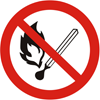 За разведение костров и палов травы, сжигание                                    мусора штраф от 2 до 500 тысяч рублей.